Рекомендованные учебно-методические пособия по курсу«Основы финансовой грамотности» в 2019/2020 учебном годуПособия для организации урочной деятельности в 8-9 классах:Чумаченко В.В. Основы финансовой грамотности. Учебное пособие / Чумаченко В.В., Горяев А.П., М.” Просвещение”, 2018;Чумаченко В.В., Основы финансовой грамотности. Методические рекомендации с примером рабочих программ: учеб. пособие для общеобразовательных организаций / Чумаченко В.В., Горяев А.П., М.” Просвещение”, 2018;Чумаченко В.В. Основы финансовой грамотности. Рабочая тетрадь / Чумаченко В.В., Горяев А.П., М.” Просвещение”, 2018.Пособия для организации внеурочных занятий в 4-ом классе:Федин С. Финансовая грамотность: материалы для учащихся в 2-х частях, 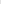 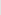 М. Вако, 2018;Гловели Г. Финансовая грамотность: материалы для учащихся, М. Вако, 2018;Корлюгова Ю. Финансовая грамотность: учебная программа, М. ВАКС), 2018;Корлюгова Ю. Финансовая грамотность: методические рекомендации для учителя, М. Вако, 2018;Корлюгова КО. Финансовая грамотность: контрольно-измерительные материалы, М. Вако, 2018;Корлюгова Ю. Финансовая грамотность: материалы для родителей, М. Вако, 2018.Пособия для организации внеурочных занятий в 5-7 классах:Финансовая грамотность: учебная программа. 5-7 классы общеобразовательных организаций / Вигдорчик Е.А., Липсиц И.В., Корлюгова Ю.Н., Половникова А.В., М. Вако, 2018;Корлюгова Ю.Н., Половникова А.В. Финансовая грамотность: Методические рекомендации для учителя. 5-7 классы общеобразовательных организаций, М. Вако, 2018;Липсиц И.В., Вигдорчик Е.А. Финансовая грамотность: материалы для учащихся. 5-7 классы общеобразовательных организаций, М. Вако, 2018;Корлюгова Ю.Н., Половникова А.В. Финансовая грамотность: рабочаятетрадь, 5-7 классы общеобразовательных организаций, М. Вако, 2018.Пособия для организации внеурочных занятий в 8-9 классах:Лавренова Е.Б., Рязанова О.И., Липсиц И.В. Финансовая грамотность: учебная программа, 8-9 классы общеобразовательных организаций, М. Вако, 2018;Рязанова О.И., Липсиц И.В., Лавренова Е.Б. Финансовая грамотность: методические рекомендации для учителя, 8-9 классы общеобразовательных организаций, М. Вако, 2018;Липсиц И.В., Рязанова О.И. Финансовая грамотность: материалы для учащихся, 8-9 классы общеобразовательных организаций, М. Вако, 2018;Лавренова Е.Б., Липсиц И.В., Рязанова О.И. Финансовая грамотность: рабочая тетрадь, 8-9 классы общеобразовательных организаций, М. Вако, 2018.Пособия для организации элективных курсов в 10-11 классах (базовый уровень):Брехова Ю.В., Алмосов А.П., Завьялов Д.Ю. Финансовая грамотность: учебная программа, 10-11 классы общеобразовательных организаций, М. Вако, 2018;Брехова Ю.В., Алмосов А.П., Завьялов Д.Ю. Финансовая грамотность: методические рекомендации для учителя, 10-11 классы общеобразовательных организаций, М. Вако, 2018;Брехова Ю.В., Алмосов А.П., Завьялов Д.Ю. Финансовая грамотность: материалы для учащихся, 10-11 классы общеобразовательных организаций, М. Вако, 2018;Брехова Ю.В., Алмосов А.П., Завьялов Д.Ю. Финансовая грамотность: рабочая тетрадь, 10-11 классы общеобразовательных организаций, М. Вако, 2018.Экономический профиль:Киреев А. Финансовая грамотность: материалы для учащихся, 10, 11 классы, ВИТА-ПРЕСС;Лавренова Е. Финансовая грамотность: учебная программа, 10, 11 классы, ВИТА-ПРЕСС,Лавренова Е. Финансовая грамотность: методические рекомендации для учителя, 10, 11 классы, ВИТА-ПРЕСС;Лавренова Е. Финансовая грамотность: контрольные измерительные материалы, 10, классы, ВИТА-ПРЕСС,Лавренова Е. Финансовая грамотность: материалы для родителей, 10, 11 классы, ВИТА-ПРЕСС.Математический профиль:Канторович Г. Финансовая грамотность: материалы для учащихся. 10, 1 1 классы, ВИТА-ПРЕСС;Канторович Г. Финансовая грамотность: учебная программа, 10, 11 класс, ВИТА-ПРЕСС, Канторович Г. Финансовая грамотность: методические рекомендации для учителя, 10, 11 классы, ВИТА-ПРЕСС;Канторович Г. Финансовая грамотность: контрольные измерительные материалы, 10, 1 1 классы, ВИТА-ПРЕСС.Юридический профиль:Абросимова Е. Финансовая грамотность: материалы для учащихся, 10, 11 классы, ВИТА-ПРЕСС;Абросимова Е. Финансовая грамотность: учебная программа, 10, 11 классы, ВИТА-ПРЕСС;Абросимова Е. Финансовая грамотность: методические рекомендации для учителя, 10, 11 классы, ВИТА-ПРЕСС,Абросимова Е. Финансовая грамотность: контрольные измерительные материалы 10, 1 1 классы, ВИТА-ПРЕСС;Абросимова Е. Финансовая грамотность: материалы для родителей. 10, 11 классы, ВИТА-ПРЕСС.